Zájezd do RatibořicObec Raškovice využila dotačního programu na podporu zdravého stárnutí v Moravskoslezském kraji na rok 2022. Projekt Aktivní a zdravé stárnutí v Raškovicích.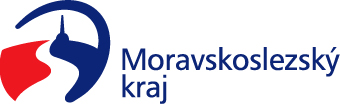 Druhý zájezd, který byl z programu Aktivní a zdravé stárnutí v Raškovicích se uskutečnil 08.09.2022 do Babiččina údolí.  Autobus s 50 pasažéry odjížděl v 5:30 hod. od hotelu Ondráš. V Ratibořicích jsme byli kolem 10:30 hod, následovala prohlídka zámku Ratibořice, Rudrova mlýnu, mandlu, bělidla a účastníci zájezdu si mohli projít celou naučnou stezku. Výlet jsme ukončili obědem v hotelu Holzbecher, kde na nás čekala svíčková na smetaně, knedlík a vývar. Po vydatném obědě jsme se vydali domů.Počasí nám přálo a myslím, že i tento zájezd se vydařil. Svědčí o tom zájem seniorů na uspořádání dalšího poznávacího zájezdu.